Подведены итоги  заключительного этапа муниципального  конкурса на лучшее благоустройство и озеленение территорий образовательных учреждений города «Лучшая пришкольная территория», который проводился в рамках реализации проекта «Экологический марафон» за счет средств гранта Губернатора Алтайского края в рамках ведомственной целевой программы «Охрана окружающей среды на территории Алтайского края 2013-2015г.»Победители первого (три ОУ) этапа с июня по август реализовывали свой проект «Цветник школы» и боролись за звание  «Лучшая пришкольная территория города». В сентябре были подведены итоги комиссией,  в состав которой входили представители комитета администрации города Славгорода по образованию, Центра творчества детей и молодёжи. Лучшей пришкольной территорией города Славгорода признана территория МБОУ «Средняя общеобразовательная школа №13». Победителю,  в торжественной обстановке, были вручены диплом и подарочный набор.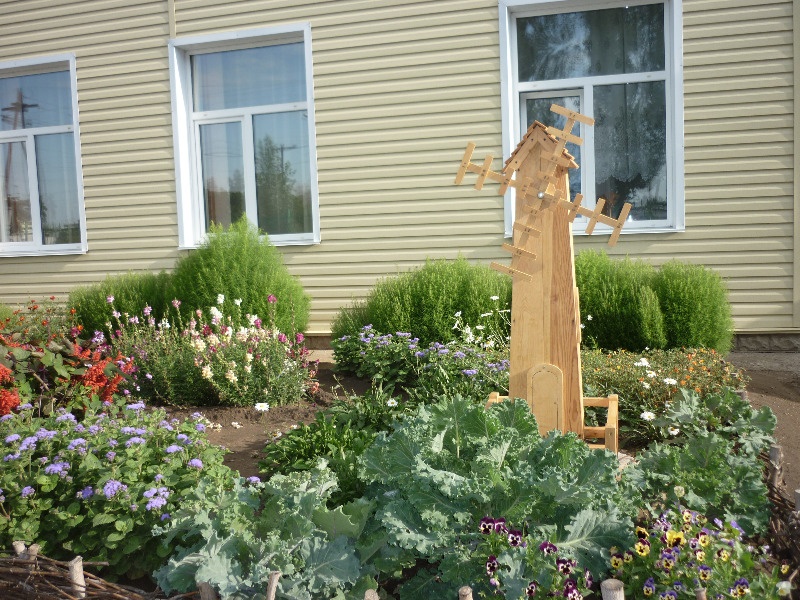 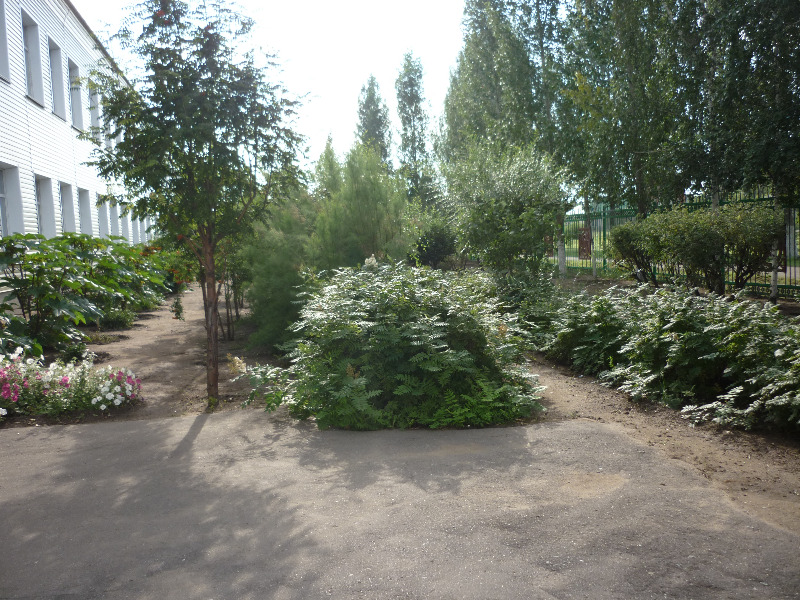 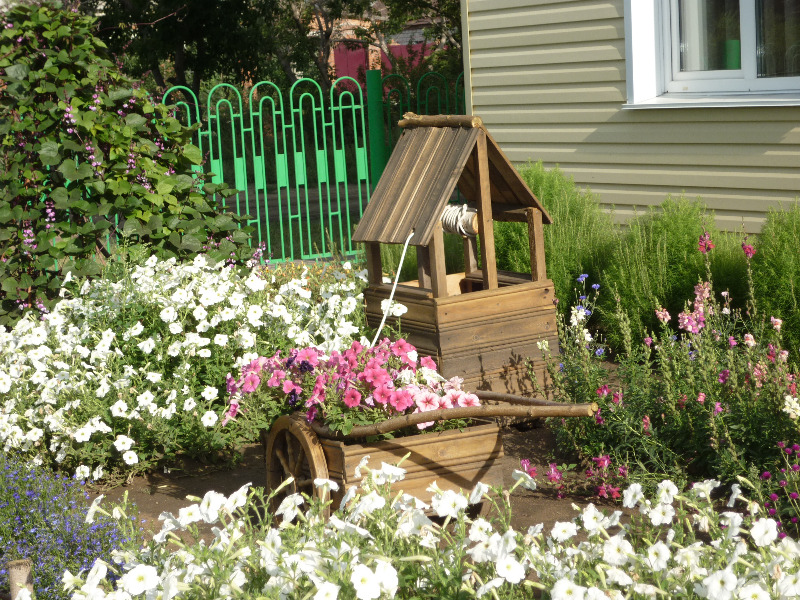 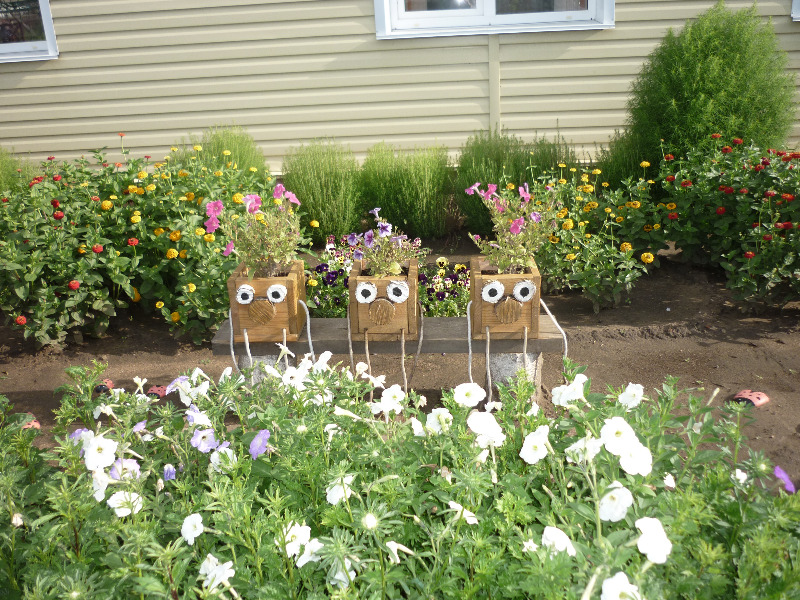 